SOLICITUD DE INSCRIPCIÓN AÑO 2016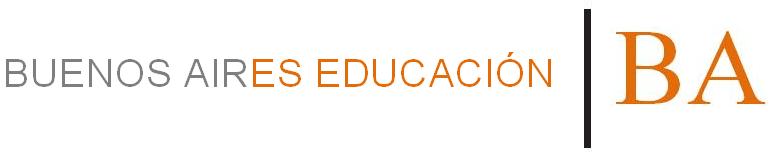 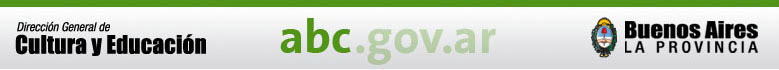 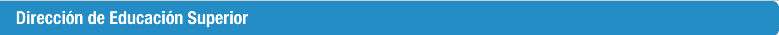 PROFESORADO EN EDUCACIÓN PRIMARIA (RM Nº  4154/07 )DATOS PERSONALESESTUDIOS CURSADOSDATOS LABORALES                                                                       Firma del interesado:  ………………………………..                                                                       Fecha de solicitud de inscripción:  …../ …../ 20 …VISADA POR: ………………………………____________________________________________________________________________DOCUMENTACIÓN PRESENTADAFotocopia DNI                               ………Fotocopia Tit. Sec/Polimodal     .……..                            Nº de registro                               ……...                            Menores de edad: firma del padre, tutor o encargadoCertificado Tit en Trámite	       ……...Fotos                                             ………Certificado Psico		       ………	    Físico  	       ………        ……………………………………………………………………….                                                                                                                                       Firma y  aclaraciónTOMO CONOCIMIENTO Y ACEPTO LAS SIGUIENTES NORMAS:LA PRACTICA DOCENTE SE REALIZA EN CONTRATURNO (Turno mañana turno tarde o turno vespertino )LA APTITUD FONAUDIOLOGICA ES REQUISITO INDISPENSABLE PARA      ACCEDER AL ESPACIO DE LA PRACTICA DOCENTE II.EL ALUMNO SE COMPROMETE A TOMAR CONOCIMIENTO Y RESPETAR EL PLAN DE  CORRELATIVIDADES DE LA CARRERA PUBLICADO EN  CARTELERA Y SE HARA RESPONSABLE DE LAS CONSECUENCIAS DE SU INCUMPLIMIENTO.SERÁ CONDICIÓN PARA LA INSCRIPCIÓN HABER CURSADO ESTUDIOS SECUNDARIOS COMPLETOS.  EN ESTE SENTIDO SE FIJA HASTA EL 31 DE MAYO DEL AÑO DE LA INSCRIPCIÓN COMO PLAZO LÍMITE PARA LA PRESENTACIÓN DE LA DOCUMENTACIÓN RESPALDATORIA. DE NO CUMPLIRSE ESTE REQUISITO SE PERDERÁ LO CURSADO HASTA LA FECHA.Se informa y notifica al ingresante que la inscripción realizada es ad referéndum de la aprobación final de la Oferta Formativa 2016 y está sujeta a la inscripción al 28 de febrero 2016FIRMA: ……………………………….  ACLARACION: ……………………………………………………………………………………………………………………………….ASOCIACION COOPERADORA I. S. F. D. N º 79SOCIO APELLIDO Y NOMBRES: ………………………………………..………………DNI-LE-LC Nº:       ……………………………….(*) EL VALOR SE AJUSTARA EN LA ASAMBLEA A REALIZARSE EN MAYO DE 2016EN CONFORMIDAD: ……………    FIRMA: …………………………………ACLARACION: ………………………………………………………………..PUNTA ALTA,……/……../…….Apellido y nombres ……………………………………………………………………….Sexo: …………………..DNI: …………………………. Fecha y lugar de nacimiento: ……………………………………………………..Estado civil: ………………..Hijos (cantidad): …………….. Familiares a cargo: ……………………………….Domicilio: ……………………………………………………………………N º ……. Piso: ……. Depto: ……….Loc/ barrio: ……………………………………………………………. Partido: ……………………………………Código postal: …………… Teléfono: …………………… Teléfono alternativo: ……………………………….(pertenece a: …………………………………) Correo electrónico: ………………………………………………Título Nivel Medio o Polimodal …………………………………………..........Año de egreso: ………Escuela: …………………………………………………… Distrito: ……………………………………..Otros estudios: …………………………………………………………………………………………….Institución: ……………………………………………………………….. Año de egreso: …………….Institución: ……………………………………………………………….. Año de egreso: …………….Trabaja:  Sí  ….          No ……   Actividad: …………………………………………………………….Horario habitual: ………………………………………… Obra social: ………………………………..Los datos que anteceden revisten carácter de declaración juradaRECIBIDO PORFirma y selloFECHA1º SEMESTRE 2016PAGO 1$200,00(*)2º SEMESTRE 2016 PAGO 2$ 200,00(*)